   OSNOVNA ŠKOLA VUGROVEC-KAŠINA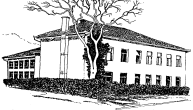 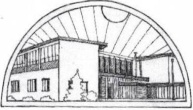 10362 KAŠINA, Ivana Mažuranića 43, p.p.1,  01/2055-035,  01/2056-837, MB: 3324281,                           OIB: 43748649227  E-mail:  ured@os-vugrovec-kasina.skole.hrKašina, 16. studenog 2023. 	Temeljem Zakona o pravu na pristup informacijama (25/13, 85/15), ravnatelj najavljuje34. SJEDNICU ŠKOLSKOG ODBORA	koja će se održati 20. studenog 2023. s počekom u 19,00 sati u zbornici Matične škole Kašina u Kašini, Ivana Mažuranića 43.	Predloženi dnevni red:Verifikacija zapisnika s 33. sjednice Školskog odboraDavanje prethodne suglasnosti ravnatelju na zasnivanje radnog odnosaRaznoRavnatelj, v.r.		Vladimir Vuger, prof.